Moraine Civic Center3050 Kreitzer Road, Moraine, OH 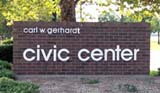 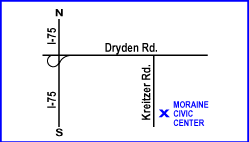 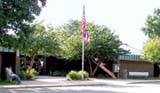 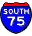 Take I-75 S.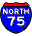 Take I-75 N.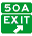 Take the DRYDEN RD SOUTH exit- EXIT 50A- toward MORAINE.Take the DRYDEN RD exit- EXIT 50A.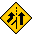 Merge onto DRYDEN RD.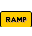 Take the DRYDEN RD SOUTH ramp.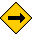 Turn RIGHT onto KREITZER RD.Turn RIGHT onto DRYDEN RD.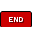 Moraine Civic Center will be on the left.Turn RIGHT onto KREITZER RD.Moraine Civic Center will be on the left.